Haarlem, 08 juni 2017								Toelichting op het bezwaar het tegen het verlenen van de omgevingsvergunning voor gebouw 8 Plaza West.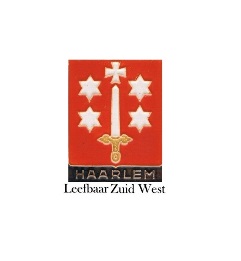 Digitaal én fysiek Ingeleverd zoals afgesproken en toegelicht op de hoorzitting d.d. 14 06 2017Bezwaargronden; geen goede ruimtelijke ordening, geen totaaloverzicht, onvoldoende informatie, niet voldoen aan bestemmingsplan,  niet voldoen aan vergunningregels, handelen in strijd met regels ruimtelijke ordening, massaliteit, ontbrekende onderzoeken en rapportages, gebruik maken van verkeerde aannames, geen bescherming van onze leefomgeving.Geschokt hebben wij kennis genomen van de ‘Reactie afdeling DVV/VTH inzake het bezwaarschrift Plaza-West blok VIII’.De conclusie laat weinig over van de illusie van bezwaarmakers, dat de Gemeente Haarlem er voor zijn burgers is, voor hun belangen opkomt en hen steunt in de strijd tegen hen die Haarlem haar karakter willen ontnemen, danwel een ander karakter willen opdringen.De afdeling DVV/VTH is van mening dat de bezwaren over het algemeen ongegrond zijn en dat er slechts enkele zaken aanvulling/verduidelijking behoeven.Nu omwonenden, niet dankzij de inspanning van de Gemeente Haarlem, zich steeds meer bewust worden van hetgeen hun te wachten staat binnen de ontwikkeling van Plaza West, groeit het verzet tegen de huidige invulling van het hetgeen geregeld is in het Bestemmingsplan Pijlslaan e.o. met de dag. De Gemeente echter stelt met handen gebonden te zijn aan het bestemmingsplan dat voor vele van haar burgers geheel buiten hun zichtsveld hun nieuwe werkelijkheid is geworden.Burgers, in dit geval omwonenden, kunnen zich maar amper een weg banen door het ambtelijke oerwoud dat de Gemeente kenmerkt. De informatievoorziening is treurig, onvolledig en ongekend summier. Inzien van stukken kan alleen op locatie en verkrijgen van die stukken alleen tegen betaling. De termijn om bezwaren toe te lichten is onredelijk kort en ook daarin worden bezwaarmakers niet tijdig voorzien van informatie, tenzij tegen betaling!De meeste bezwaarmakers zijn genoodzaakt het bezwaar te schrijven in eigen tijd en op eigen kosten, want de feitelijk verleende omgevingsvergunning is, zoals gesteld, alleen tegen betaling thuis te bestuderen!Verzoeken onzerzijds om (financiële) ondersteuning en deskundige hulp krijgen geen reactie. De Gemeente handelt oneerlijk, onzorgvuldig en zonder visie. Zij meet met twee maten en opportunistisch.Wij voelen ons als Haarlemmers in het hemd gezet en in de steek gelaten door de mensen die ons zouden moeten helpen, ons beschermen en die niet Haarlemse belangen, maar de belangen van Haarlemmers voorop zou moeten stellen!In toelichting op het door ons ingediende bezwaar tegen de verleende omgevingsvergunning voor Gebouw 8 Plaza West zijn de volgende zaken van belang:Integrale benaderingAanvrager en verlener van de vergunning blijken niet genegen belanghebbenden toegang te geven tot inzicht in het geheel. De gemeente stelt in haar reactie:‘Bij de beoordeling van de aanvragen hebben wij ernaar gestreefd het gebied zo integraal mogelijk te benaderen. Dit is niet volledig mogelijk, omdat de verschillende aanvragen op verschillende data zijn ingediend en omdat een belangrijke gemeenschappelijke voorziening, blok VII, een eigen uitgebreide procedure dient te volgen. In de stedenbouwkundige overwegingen wordt naar deze integrale visie verwezen. Dat neemt niet weg dat de uiteindelijke invulling van deze criteria plaats dient te vinden bij de beoordeling van blok VII en dat deze, gelet op de zeer beperkte strijdigheden met het bestemmingsplan, niet kunnen leiden tot een weigering van de nu voorliggende aanvraag.’De gewenste integrale aanpak was bij de vergunning voor gebouwen 1,5 en 6 van Plaza West ook al een onderwerp:‘De gebiedsontwikkeling Plaza West vraagt om een INTEGRALE BENADERING waarin getoetst wordt of de ontwikkeling toekomstbestendig, bruikbaar, beheersbaar en veilig is.’Kennelijk hecht de Gemeente in haar beoordeling aan een volledig beeld van hetgeen aan Haarlem Zuid West wordt opgedrongen, maar gaat toch over tot verlenen van de vergunning, omdat de aanvrager er voor gekozen heeft het niet in zijn geheel in te dienen. Dit heeft tot gevolg dat de gemeente niet in staat is te komen tot een goede ruimtelijke ordening!Bovendien heeft het tot gevolg dat omwonenden, reeds slecht geïnformeerd, zich óók geen integraal beeld kunnen vormen om gegrond te komen tot eventuele bezwaren!Gebouw 1, 6, 5 en 8 zijn onlosmakelijk met elkaar door gebouw 7 verbonden. Er is een grote samenhang tussen deze vijf gebouwen. De behoefte aan een integrale aanpak is overigens ineens niet meer van belang als in één van de bezwaarschriften een berekening is gevoegd van het aantal parkeerplaatsen; De berekening is gemaakt voor meer dan alleen gebouw 8 en volgens de gemeente dus niet van toepassing. Bezwaarmakers wensen ontwikkelingen integraal te bekijken, net als de gemeente, maar wordt daar vervolgens niet-ontvankelijk in verklaard!Wellicht is nog bijzonderder, dat de gemeente in de verleende vergunning vervolgens stelt dat er slechts zeer beperkte tegenstrijdigheden zijn met het Bestemmingsplan en derhalve toch overgaat tot verlening van de vergunning. Het Uitwerkingsplan EKP is zelf de basis voor het huidige Bestemmingsplan, waar zeer beperkte tegenstrijdigheden zijn te vinden. Vanzelfsprekend!Omdat gebouw 8 nadat de bezwaarperiode van gebouw 1, 5, 6 afgelopen was ter visie is gelegd en omdat gebouw 7, 2, 3 en 4 nog steeds niet ter visie zijn gelegd konden en kunnen zij niet tegelijkertijd in onderlinge samenhang beoordeeld worden en is bezwaar maken, zoals in de wet- en regelgeving bedoeld is, niet mogelijk en niet mogelijk geweest.Wij kunnen nu geen mening vormen over het totale plan en de plaats van gebouw 8 daarin.Omdat de vergunningen niet tegelijkertijd ter visie worden gelegd is B&W ook niet in staat een goede afweging te maken op basis van een samenhangend overzicht van de ruimtelijke behoeften als wonen, werken, recreëren, mobiliteit, water en natuur. Daaruit volgt dat B&W niet in staat is een goede ruimtelijke ordening te bewerkstelligen. Daarom blijven wij bij de stelling dat de vergunningen van gebouw 1, 6, 8, 5 en de tijdelijke winkel moeten worden ingetrokken. Daarna moeten alle gebouwen integraal en tegelijkertijd ter visie worden gelegd.Indien het niet mogelijk is om gebouw 2, 3 en 4 en het maaiveld al ter visie te leggen dan moet in ieder geval noodzakelijke en voldoende informatie op schrift gegeven worden om een goed beeld van het totale plan te kunnen hebben.Bepaling van het  peilTen aanzien van het bepaalde pijl stelt de afdeling DVV/VTH dat ‘Omdat het terrein in onderlinge samenhang wordt ontwikkeld en daarbij een gemeenschappelijke kelder wordt gemaakt, die zich uitstrekt over het hele terrein, is voor de bepaling van de hoogte uitgegaan van het gemiddelde van de metingen. Dit heeft geresulteerd in een hoogte van NAP + 0,70 meter voor het peil.’Ook hier wordt weer gerefereerd aan de onderlinge samenhang. Het peil is gemiddeld omdat er over het gehele terrein een gemeenschappelijke kelder zal gaan komen. De aanvraag voor een omgevingsvergunning voor deze kelder is echter nog steeds niet ingediend. De projectontwikkelaar heeft in een persoonlijk gesprek aangegeven dat wanneer de bezwaren tegen Plaza West zich blijven opstapelen zij er voor zouden kiezen de ondergrondse parkeervoorzieningen niet meer te bouwen en zich te richten op bovengrondse parkeerfaciliteiten. ‘De huidige stagnering’, zo sprak Kleinjan (in woorden van gelijke strekking), ‘kost onnodige veel geld’ en bij voortduring daarvan zag hij zich, zogezegd, ‘genoodzaakt te besparen op gebouw 7 en alles wat Plaza West nu zo’n mooi gebied gaat maken.’ De noodzaak te middelen in het grondpeil zou hiermee komen te vervallen. Zolang er geen duidelijkheid is over gebouw 7, is er geen zekerheid dat het middelen van de metingen noodzakelijk is.Duidelijk is wel dat belanghebbenden niet zullen stoppen met het maken van bezwaren tegen de aantasting van hun leefomgeving. Welstandelijke inpasbaarheid in de omgevingDe afdeling DVV/VTH verwijst inzake de bezwaren tegen de ‘iconische’ strandhuisjes naar de hetgeen de Adviescommissie Ruimtelijke Kwaliteit heeft geadviseerd.De Projectontwikkelaar heeft in voornoemd persoonlijk gesprek aangegeven iets moois voor de buurt te willen maken. Gebouw 8 moet daarin een iconisch gebouw worden.De overwegingen van de ARK zijn hoofdzakelijk esthetisch. De bezwaren zijn met name praktisch gericht.Dat ‘de strandhuisjes onderdeel van het totaalontwerp en bijdragen aan de bijzondere uitstraling van het gebouw’, doet niet af aan het feit dat de strandhuisjes het gebouw onnodig verhogen! De wijk heeft geen behoefte aan een herkenbaar Plaza West. De St. Bavo Basiliek is het iconische gebouw van Haarlem Zuid West, zodanig zelfs dat er zichtlijnen naar die Basiliek geregeld worden in Bestemmingsplannen. Met deze reactie op het bezwaar tegen de strandhuisjes lijkt de ARK en daarmee de afdeling DVV/VTH een voorschot te willen nemen op een gegarandeerde zichtlijn op het iconische Plaza West vanuit de omgeving. Toevoegen twee woningen op de derde verdiepingHet bestemmingsplan laat op deze locatie uitsluitend wonen op de bovenste verdieping toe. Wanneer de projectontwikkelaar een ‘nieuwe’ bovenste verdieping creëert mag die ineens in zijn geheel bebouwd worden.  Er is geen noodzaak de strandhuisjes te bouwen. Met de destijds te realiseren studio’s werd voldaan aan de noodzaak een woonbestemming op de bovenste verdieping te realiseren.Door de nieuwe bovenste verdieping ontstaat een strijdigheid met het bestemmingsplan. Daarmee zou het besluit van de gemeente moeten eindigen, maar in plaats daarvan wordt geheel zonder aantoonbare noodzaak meegewerkt aan een nieuwe extra verdieping. Een nieuwe verdieping voorzien van strandhuisjes die alleen een esthetische waarde hebben! Ook zonder de strandhuisjes, en met de te realiseren studio’s, zou het plan voorzien in ‘een goede mix van wonen en werken en voldoende levendigheid gedurende de gehele dag’.  De strandhuisjes zijn onnodig in tegenstrijd met het bestemmingsplan en kunnen derhalve komen te vervallen. Er is voor de gemeente geen enkele (aangetoonde) noodzaak deze tegenstrijdigheid toe te staan, laat staan de 10% regeling daarvoor toe te passen!VerkeerIn de reactie van afdeling DVV/VTH wordt gesteld:‘Omdat het bouwplan ten opzichte van de eerder verleende vergunning en/of ten opzichte van het bestemmingsplan niet meer verkeer genereert dan planologisch al mogelijk is gemaakt, kan de verkeersafwikkeling bij de beoordeling van de aanvraag niet aan de orde komen.’Er wordt voortdurend verwezen naar het Bestemmingsplan. Er staat geen maximum genoemd, en daarom vindt u dat u niet hoeft te onderzoeken.In alle redelijkheid is het gebruikelijk dat als er onderzoeken worden uitgevoerd deze actief te delen met belanghebbenden. Wanneer die onderzoeken vervolgens niet gebaseerd zijn op de voorliggende situatie is het niet meer dan redelijk om dit onderzoek opnieuw uit te voeren. Alleen op die manier kan een redelijk beeld gevormd worden. Een verdrievoudiging van de woningen heeft ontegenzeggelijk effect op verkeer, geluid, overlast, uitstoot etc.Het bouwplan gaat uit van andere aantallen dan waar aanvankelijk rekening mee is gehouden. Er wordt gesteld dat ‘vanuit juridisch oogpunt er echter niet (meer) getoetst kan worden aan verkeersaspecten, omdat de gevraagde functies in overeenstemming zijn met het bestemmingsplan. Uit de systematiek van het ruimtelijk bestuursrecht volgt dan dat verkeerskundige aspecten geen rol meer kunnen spelen bij de beoordeling van de aanvraag.’Aantallen kunnen dus wijzigen als de gevraagde functies maar in overeenstemming blijven met het bestemmingsplan. Dit is een schokkende conclusie. De Gemeente Haarlem geeft aan dat men bij de toetsing van de vergunningsaanvraag wil beoordelen ‘of de ontwikkeling toekomstbestendig, bruikbaar, beheersbaar en veilig is’. De Gemeente kan niet op basis van achterhaalde aantallen tot een dergelijke toetsing komen, laat staan tot een gedegen ruimtelijke ordening!Wanneer, ondanks bezwaren en waarschuwingen, er onomkeerbare situaties ontstaan die de leefbaarheid, beheersbaarheid en met name de veiligheid raken, zijn de consequenties voor de Gemeente Haarlem, maar daarmee ook voor haar inwoners. Een gedegen onderzoek naar de verkeerssituatie die zal ontstaan tijdens en na de ontwikkeling van Plaza West is van ongekende noodzaak.Uit het Raadsstuk van zo’n twee jaar geleden, aangaande het Bestemmingsplan Pijlslaan e.o., zijn de gemeentelijke antwoorden op bezwaren te vinden;‘Ten aanzien van het EKP terrein is aangegeven dat de locatie lokaal is georiënteerd/wijkgericht, dat de kritische massa voor een grootschalige functie beperkt is (…)’. Waarom laat de Gemeente Haarlem de projectontwikkelaar de vrije hand om tot de uiterste grenzen van het Bestemmingsplan te gaan, daarmee voorbij gaand aan een goede ruimtelijke ordening en de belangen van de wijk? Het huidige winkelaanbod heeft inmiddels een bovenwijkse functie waar mensen vanuit de wijde omtrek druk leggen op de verkeers- en parkeerdruk. Nog meer bewoners en bezoekers van faciliteiten zoals een overdekte speeltuin en een sportschool zullen deze problematiek alleen maar verergeren!De Pijlslaan heeft het nu al zwaar te verduren en dit zal alleen nog maar verergeren! De Westergracht wordt een levensgevaarlijk verkeerspunt. Door het verdubbelde aantal treinen is de spoorwegovergang met hogere regelmaat gesloten wat geen positieve gevolgen heeft voor de doorstroming van het dagelijks groeiende verkeer! Fietsers hebben voorrang op de Westergracht, wat er voor zal zorgen dat de aan- en afvoer van het terrein verre van soepel zal verlopen. Nu de Albert Heijn haar parkeerterrein heeft afgesloten met slagbomen is de doorstroming ook gestagneerd en loopt de Westergracht dagelijks vol.Het is wachten op (dodelijke) ongevallen! Maar de Gemeente weigert verkeerskundige aspecten mee te nemen in de aanvraag omdat de aangevraagde functies voldoen aan het bestemmingsplan!In de vergunning is een overeenstemming over de te verwachten verkeerssituatie als voorwaarde gesteld. Men zou verwachten dat Gemeente en projectontwikkelaar zich ervan willen vergewissen dat het verkeersafwikkeling tijdens en na de bouw veilig, beheersbaars en toekomstbestendig  is. Dit is onderdeel van een goede ruimtelijke ordening.  Echter is alleen onderzoek rondom parkeren aangetroffen. In de omgevingsvergunning wordt gesteld (Bijlage 3: Overwegingen) dat ‘uit een aanvullend verkeers- en parkeeronderzoek blijkt dat er voldoende parkeerplaatsen zijn en dat de verkeersbewegingen die verwacht worden een acceptabele invloed hebben op de (directe) omgeving’. Kennelijk is dit onderzoek wel bekend bij de verlener want die refereert eraan, maar deze is voor de bezwaarmakers nergens te vinden! Het is ook onduidelijk waarop dit onderzoek is gebaseerd? Ook op de situatie in 2007 (zoals het geval met de akoestische onderzoeken) of die van vandaag?Er zijn schijnbaar camera’s opgehangen om een verkeersonderzoek te doen, maar opvallend genoeg zijn die geplaatst in de periode waarin de ‘oude Action-winkel’ niet meer werd bevoorraad en het bovendien meivakantie was. Dit geeft een vertekend beeld en zal niet bijdragen aan het komen tot een goede ruimtelijke ordening!Daar de Gemeente niet kan komen tot een goede toetsing van de toekomstbestendigheid, bruikbaarheid, beheersbaarheid en met name veiligheid, dient de vergunningsverlener de vergunning niet te verlenen voordat er gedegen onderzoek is gedaan én er op basis van dat onderzoek overeenstemming is met de relevante partijen zoals gesteld in voornoemde voorwaarde!GeluidDe afdeling DVV/VTH stelt in haar reactie dat ‘het nu geldende bestemmingsplan het bouwplan, inclusief de 10 %-afwijking, al mogelijk maakt. Voor zover wordt gesteld dat de geluidsbelasting voor de gevels van Van 't Hoffstraat door de nieuwbouwplannen over de maximaal vastgestelde waarde heen zouden gaan kan dit daarom niet bij de beoordeling worden betrokken’.  Bovendien verwijst zij naar de bezwaren tegen de bouwhoogte in relatie tot de grotere geluidsbelasting en dat ook deze binnen het bestemmingsplan vallen en dus niet ter zake dienend zijn.Hierbij gaat de Gemeente voorbij aan een belangrijk punt;Uit het Raadsstuk van zo’n twee jaar geleden, aangaande het Bestemmingsplan Pijlslaan e.o., zijn de gemeentelijke antwoorden op bezwaren te vinden;‘Het effect van deze reflecties (treinbewegingen t.o.v. totale geluidsbelasting) wordt bepaald door de omgeving (aantal gebouwen, hoogte, materiaal etc.) en niet door de treinen zelf. Het onderzoek naar de reflectie heeft (…) in het kader van het Uitwerkingsplan EKP plaatsgevonden. Een nieuw akoestisch onderzoek is dus niet nodig.’ Dit Uitwerkingsplan was in alle vormen en maten niet overeenkomstig het huidige voorliggende plan! Er zijn meer woningen gepland in hogere gebouwen. De omgeving is gewijzigd. Nieuw onderzoek op basis van de huidige voorliggende plannen is een noodzaak om te komen tot goede ruimtelijke ordening!Er is wel degelijk aanleiding om een berekening te maken want na de berekeningen die bij de sanering zijn gemaakt is het aantal langsgaande treinen verdubbeld en is er een railinzetplaats bijgekomen.De gemeente heeft ook een hogere geluidswaarde vastgesteld voor de nieuwbouw langs het spoor. De gemeente heeft de bezwaren daarover van de bewoners van de Van 't Hoffstraat, welke het reflectiegeluid van het spoor ontvangen, afgewezen omdat zij volgens de gemeente niet belanghebbenden zijn! Wel de overlast ervaren maar niet belanghebbend zijn. Dat is een hele bijzondere conclusie!Het is onzorgvuldig van de gemeente dat zij dit reflectiegeluid niet wil berekenen. Naar onze mening moet een geluidsberekening gemaakt worden en zal het reflectiegeluid, van deze vastgestelde hogere waarde van 70dB,  meegenomen moeten worden.De gemeente stelt dat het niet nodig is om een nieuwe geluidsberekening te maken omdat het bestemmingsplan is goedgekeurd door de Raad van State.De gemeente weet echter dat het uitwerkingsplan EKP goedgekeurd is op grond van een verkeerde aanname door de Raad van State.Het is ons niet bekend hoe het komt dat de Raad van State tot de verkeerde aanname kwam.De verkeerde aanname bestaat uit een hogere waarde voor de gevels van de van ’t Hoffstraat. Daardoor werd niet de voorkeurswaarde van 55 dB maar alles tot de grenswaarde van 68 dB goedgekeurd.De gemeente was daarvan op de hoogte maar heeft daar ten onrechte niets mee gedaan.Dat is ten onrechte omdat een goede ruimtelijke ordening bewerkstelligen met de verkeerde aanname moeilijker mogelijk was terwijl de gemeente verplicht is om dat te bewerkstelligen.Het uitwerkingsplan EKP is overgegaan in het bestemmingsplan. Het bestemmingsplan is opnieuw vastgesteld.Beide keren is tevergeefs bezwaar gemaakt tegen de weigering nieuwe geluidsberekeningen te maken.De gemeente, die op de hoogte is van de verkeerde aanname door de Raad van State, neemt het ter kennisgeving aan (blijkens het Raadsstuk van zo’n twee jaar geleden, aangaande het Bestemmingsplan Pijlslaan e.o.).Het betreffende gebied betreft een saneringsgebied en er is een geluidwerend scherm geplaatst.Het bezwaar dat het geluidwerend scherm te laag zou zijn bij tegenoverliggende bebouwing werd ongegrond verklaard.Er is door de minister van I en M bij besluit van 15 oktober 2014, (kenmerk I&M/BSK-2014/222397) een hogere waarde vastgesteld op de gevels bij de plaatsing van het geluidwerendscherm.Met een nieuwe geluidberekening kan bepaald worden of aan die hogere waarde wordt voldaan.Bij sanering moet eerst worden onderzocht of de geluidsbron verminderd kan worden, daarna of er een scherm geplaatst moet worden, daarna of er geïsoleerd moet worden en een hogere waarde vastgesteld moet worden.In dit saneringsgebied echter worden nu allerlei geluid reflecterende gebouwen geplaatst. De Raad van State geeft aan dat zelfs een kleine verhoging van het geluid in een saneringsgebied des te meer klemt.De gemeente is verplicht een goede ruimtelijke ordening te bewerkstelligen.Hiermee is uitgelegd waarom de aanvraag van de omgevingsvergunning in dit uitzonderlijke geval niet getoetst kan worden aan het bestemmingsplan.Er is bovendien nooit onderzoek gedaan naar de geluiden veroorzaakt door het laden en lossen en de leef geluiden komend uit de te bouwen woningen! Deze geluidsoverlast zal een grote impact hebben op de achterzijde van de woningen aan de Van ’t Hoffstraat! Dat de Gemeente stelt dat ‘het nu vergunde bouwplan niet meer geluid door menselijke geluidsbronnen mogelijk maakt dan binnen het bestemmingsplan mogelijk is’, is ridicuul en geheel ongefundeerd.Er is in het bestemmingsplan niets geregeld over menselijke geluidsbronnen, nieuwe bewoners die leven in hun huizen, ramen open zetten, laden en lossen in de openlucht of andere zaken die voor de bewoners van de Van ’t Hoffstraat bij de huidige ontwikkelingen een grote geluidsoverlast gaat veroorzaken.Bewoners nodigen de Gemeente van harte uit dit akoestisch ongenoegen aan de lijve te komen ervaren!Ten aanzien van de te verwachten overlast door het laden en lossen verwijzen we wederom naar de Nota van B&W SO/BD Reg.nr. 2007/153803 Onderwerp Vaststelling Uitwerkingsplan EKP B & W-vergadering van 23 oktober 2007. Daarin is vermeld bij Artikel 3.4 Het spoor. “Door het inpandig bevoorraden van het winkelcentrum wordt geluidoverlast, als gevolg van het laden en lossen, voor omwonenden tegengegaan”. B&W erkent hiermee dat er geluidsoverlast zou kunnen ontstaan, maar blijft in haar reactie op onderhavige bezwaren steken bij ‘het bouwplan dat niet meer menselijke geluidsbronnen mogelijk maakt dan binnen het bestemmingsplan mogelijk is’.BelangenafwegingDe Gemeente geeft aan het standpunt van bezwaarden dat uitsluitend economische belangen hebben geprevaleerd, niet te onderschijven. De enige belang voor de gemeente blijkt het bestemmingsplan. Met dit bestemmingsplan zijn de betrokken inwoners van Haarlem (Zuid West) niet gediend. De Gemeente geeft aan dat het Bestemmingsplan onherroepelijk is en daarmee bindend. Elke afweging waarbij niet gekeken wordt naar de (actuele) belangen van omwonenden verzaakt de Gemeente Haarlem haar taak en sterkt bezwaarmakers in hun visie dat economische belangen prevaleren boven die van haar inwoners.De Gemeente stelt in de verleende vergunning dat ‘Wonen is gewenst’ in het Uitwerkingsplan EKP minimaal 210 woningen gewenst zijn. Daarnaast heeft Gemeente Haarlem kennelijk een flinke woningbouwopgave. Tot 2025 moeten er 7500 woningen worden gebouwd om aan de toenemende vraag te kunnen voldoen.Door toe te geven aan die noodzaak en geen maximum te stellen in het Bestemmingsplan Pijlslaan heeft Haarlem zijn ziel de facto verkocht aan de duivel.Het hogere doel is voldoen aan de woningbouwopgave, zijnde economische belangen. Een belang dat zij delen met de projectontwikkelaar. Als Haarlem werkelijk tot die 7500 woningen wilde komen had zij op andere locaties in en om Haarlem meer aanbod moeten creëren en niet op Plaza West een inhaalslag moeten willen maken.Bezwaarmakers hebben geen enkel bezwaar tegen een woonfunctie op Plaza West in combinatie met de wijkgeoriënteerde voorzieningen! Maar nu steunt de Gemeente de projectontwikkelaar in het creëren van een megalomaan, disproportioneel en onomkeerbaar project dat zich kenmerkt door té veel wonen en té veel bovenwijkse voorzieningen, althans meer dan de woonomgeving aankan.  ParkerenDe afdeling DVV/THV stelt in haar reactie dat ‘de ontwikkelingen bij Plaza West gefaseerd worden uitgevoerd. Bij elk blok dat wordt vergund, moet worden aangetoond dat er op dat moment voldoende parkeerplaatsen aanwezig zijn. Er hoeft nu dus nog geen rekening te worden gehouden met de blokken 2,3 en 4 omdat deze nog niet zijn vergund. Ook de toekomstige parkeerplaatsen in gebouw 7 mogen nog niet worden meegerekend.’Maar in het vervolg van haar betoog is de toekomstige situatie wel reden om aan te nemen dat ‘gelet op de nu vergunde situatie, gelet op de omvang van het beschikbare het terrein waarop conform bestemmingsplan parkeerplaatsen mogen worden gerealiseerd en gelet op de al aanwezige en de vergunde, nog te realiseren parkeerplaatsen in de parkeergarages, is er voldoende parkeerruimte op het terrein aanwezig.’ De Gemeente meet met twee maten. Wanneer medebezwaarmakers een berekening voegen over het geheel (in benadering die de Gemeente ook zegt te ambiëren), wordt deze als niet relevant betiteld. Ook in deze casus stelt verlener dat er naar de delen en niet de som der delen gekeken kan worden! De ambitie om te komen tot integrale toetsing en dus een goede ruimtelijke ordening lijkt daarmee wederom secundair aan het doel; Plaza West moet binnen het bestemmingsplan in het maximaal haalbare aantal woningen voorzien ook al is dat binnen de leefomgeving niet aantoonbaar de meest toekomstbestendige, bruikbare, beheersbare en met name veilige oplossing.De redenatie blijkt dat er dient te worden uitgegaan van de informatie die de vergunninghouder verstrekt is/wordt. Daarmee verzuimt de Gemeente haar eigen rol op te nemen en laat de verificatie van die informatie aan haar inwoners. Het (uitgesproken) doel voor de Projectontwikkelaar is te komen tot een zo groot mogelijke winst op zijn investering. Wanneer de Gemeente weigert kritisch te kijken naar informatie die wordt geleverd door een persoon met slechts financiële belangen, schaart zij zich achter die belangen en niet achter de belangen van haar inwoners. De Gemeente handelt daarmee onethisch, onzorgvuldig en onverantwoord!Ten aanzien van de woningtypologieën stelt de Gemeente tot slot; ‘Bij de herziening van het ASVV 2012 zijn er ook andere woningtypologieën geïntroduceerd. Het Haarlemse beleid houdt hier nog geen rekening mee. Dit is dan ook niet in de beoordeling toegepast.’  Wet- en regelgeving uit 2012 wordt voor Haarlem nog niet toegepast, op zichzelf al een bijzondere ontwikkeling, maar vervolgens verwijst de afdeling DVV/THV naar het feit dat ‘in deze fase van de ontwikkeling wordt geen kamverhuur gerealiseerd. Dit onderdeel is dan ook niet beoordeeld in de procedure van de omgevingsvergunning.’ Een conclusie die wederom aantoont dat verlener geen integrale toetsing nastreeft, doch alle puzzelstukjes afzonderlijk beoordeeld in de hoop dat de grote puzzel uiteindelijk ‘conform het plaatje’ is.ProcedureHet ruimtelijk toetsingskader wordt gevormd door het bestemmingsplan Pijlslaan en omgeving. Hierin zijn de ontwikkelmogelijkheden voor het gebied vastgelegd. Elke aanvraag wordt echter alleen getoetst aan het bestemmingsplan. Maar hier geldt een eeuwenoud adagium; ‘Als iets kan en mag, betekent het niet dat je het ook moet doen!’ Basisprincipes als redelijkheid, gematigdheid en gezond verstand blijven prevaleren boven de regels die zijn opgesteld om onze ingewikkelde samenleving nog ingewikkelder te maken.‘Bij elke strijdigheid wordt afgewogen in hoeverre, gelet op een goede ruimtelijke ordening en gelet op het bestemmingsplan en eerdere vergunningen, aan deze strijdigheid kan worden meegewerkt. Daarmee is per vergunning sprake van een ruimtelijke afweging, waarbij ook de totale ruimtelijke ontwikkeling van het gebied in ogenschouw wordt genomen.’Toetsing baseren op een bestemmingsplan dat is gebouwd op aantallen, aannames en conclusies die gedateerd zijn is onverantwoord en onzorgvuldig. De redelijkheid en het gezond verstand zouden ieder weldenkend mens nopen tot actualiseren van data om te komen tot een gewogen besluit. De kaders waarin die data zullen moeten vallen veranderd daarmee niet. En toch is dit niet de werkwijze van de Gemeente Haarlem. Er wordt gekozen voor het toetsen van de door de indiener aangeleverde informatie en onderzoeken die in sommige gevallen ruim 10 jaar oud zijn!Dat de omgevingsvergunningen gefaseerd worden aangevraagd, mag dan binnen de regelgeving zijn  toegestaan noch ongebruikelijk zijn, ontneemt de Gemeente niet de verplichting te komen tot goede ruimtelijke ordening. ‘Dat het kan en mag, betekent niet dat je het ook moet doen!’ In een leefomgeving als Haarlem Zuid West is de integrale benadering essentieel en niet facultatief.De Gemeente kán de vergunningen niet verlenen zonder zicht te hebben op het geheel, zoals belanghebbenden geen gefundeerd oordeel kunnen vormen over de onomkeerbare gevolgen voor de leefbaarheid in hun wijk.Dat de Gemeente zich vervolgens verschuilt achter haar ‘duidelijke publicaties’ is rondom beschamend.Voor de ‘gewone’ burger is de informatie voorziening ver onder peil. De opgeworpen drempels om te komen tot inzicht in de processen en procedures, laat staan het verkrijgen relevante documentatie zijn te hoog. Zaken worden alleen elektronisch gedeeld, het Gemeenteblad is geen toegankelijke informatiebron en is bovendien niet volledig. Om inzicht te krijgen in de daadwerkelijke gevolgen die het verlenen van een omgevingsvergunning heeft voor een belanghebbende moet deze fysiek aanwezig zijn op het Gemeentehuis, daar de informatie tot zich nemen of ervoor betalen om deze voor handen te krijgen.Het papierwerk en de inhoud van de teksten behorende bij een vergunning zijn voor een leek vervolgens onbegrijpelijk. Op die manier is het voor de burger helemaal niet haalbaar om op te komen voor zijn belangen!De informatieavonden die de Gemeente / Projectontwikkelaar vervolgens organiseren vinden plaats ná de bezwaartermijn en kenmerken zich door gebrekkige voorlichting en onjuiste informatie/data. Het delen van informatie is nihil en ondermaats. Bezwaarmakers hebben de grootste moeite om de informatie te ontsluiten en zelf te delen met omwonenden. Belanghebbenden rest geen andere optie dan zelf te voorzien in actueel onderzoek wat onredelijk veel kosten met zich meebrengt. De Gemeente ondersteunt daarin noch financieel noch met kennis.Daarnaast is de gemeente verplicht dat zij er voor zorgt dat de vergunningsverlening voldoet aan de algemene wet bestuursrecht, wat in deze niet het geval is.Het verlenen van een omgevingsvergunning is een besluit dat moet voldoen aan een goede ruimtelijke ordening, want een omgevingsvergunning moet passen binnen een bestemmingsplan en een bestemmingplan moet leiden tot een goed woon- en leefklimaat (een goede ruimtelijke ordening).Ten aanzien van besluiten geldt artikel 3:2 van de algemene wet bestuursrecht. Deze verplicht de raad ervoor te zorgen dat het besluit aan het zorgvuldigheidsbeginsel voldoet waardoor er een verplichting is om bij de voorbereiding van het besluit kennis omtrent de relevante feiten en omstandigheden omtrent de af te wegen belangen te vergaren. Dat is hier niet het geval geweest want bij de voorbereiding van het besluit zijn niet alle relevante belangen die door het besluit zouden worden geraakt mee gewogen. Was dat wel het geval geweest dan had er een berekening geweest van het geluid op de gevels van de Van 't Hoffstraat. In die berekening zouden de relevante feiten en omstandigheden zoals bronsterkte, treinintensiteiten, snelheid, railtype, correctie in verband met eventuele reflecties tegen bebouwing waar een hogere waarde voor is vastgesteld of andere verticale vlakken, afstand, luchtdemping, bodemeffect, meewindfactor, hoogte geluidontvangend dakkapel, railinzetplaats, etc. een plaats moeten hebben gehad.Bovendien zouden de andere geluidsbelastingen zoals laad/ en losplaats, autobewegingen, geluid van de terrassen van de huisjes op het dak ook een plaats moeten krijgen in de geluidberekening. De berekening zou gerelateerd moeten worden aan de door het ministerie van Infrastructuur en Milieu vastgestelde hogere waardes.Als vertegenwoordigers van haar bevolking zou men mogen verwachten dat B&W er alles aan doet om op basis van recent onderzoek te kunnen stellen dat de uitvoer zoals het nu is gepland, voor de buurt geen negatieve gevolgen heeft ten aanzien waarvan men later moet erkennen te snel, onzorgvuldig en naïef te zijn geweest.De vergunningen zoals deze nu zijn verleent zijn niet gebaseerd op recente data en kunnen dus  geen basis voor goede ruimtelijke ontwikkeling. De vergunningen dienen ingetrokken te worden en opnieuw te worden voorgelegd, en pas wanneer B&W een gedegen oordeel kan vormen.Overige bezwaren Bezwaarden geven terecht aan dat gebouw VII nog niet is vergund, zo stelt de afdeling DVV/VTH. In de doorsnedetekening mag er daarom nog geen rekening mee worden gehouden. Maar vervolgens is de aanname dat dit gebouw er komt, vergund en in al zijn omvang, basis voor het vertrouwen in een goede afloop rondom de parkeerbehoefte. Wanneer bezwaarmakers echter komen tot aantoonbare problemen op basis van een integrale benadering wordt dit terzijde geschoven.De uitgesproken wens te komen tot een integrale benadering van de ontwikkeling van Plaza West is met deze wisselende zienswijze een loze belofte gebleken.LeefbaarheidAls bewoners van Haarlem Zuid West maken wij ons ernstig zorgen over de leefbaarheid in onze wijk. Het is en blijft onduidelijk wat bepaalde handelingen tijdens de bouw voor gevolgen hebben voor huizen in de directe omgeving. Er is nog steeds niet duidelijk gecommuniceerd over hoe men gedurende de bouw het grondwater gaan peilen, schade gaan monitoren. Economische belangen lijken te prevaleren en kritische inwoners worden het ambtelijke woud van paarse krokodillen, waar een specialist de weg nog niet weet te vinden, in gestuurd of krijgen zelfs bezoek van de projectontwikkelaar met het dringende verzoek hun bezwaar in te trekken! Het is de omwonenden niet duidelijk waarom er gekozen is in te stemmen met deze invulling van het Uitwerkingsplan EKP, in plaats van een plan wat gericht was op een meer toekomstbestendige, bruikbare, beheersbare en veilige ontwikkeling van het terrein. Een verdrievoudiging van de woningen hebben ontegenzeggelijk effect op verkeer, geluid, overlast en uitstoot! Waarom moet de Gemeente Haarlem gedwongen worden tot handelen achteraf, wanneer het vooraf gewaarschuwd is door haar inwoners en, laten we het niet hopen, er slachtoffers vallen door nalatigheid? 210 (laagbouw) woningen zouden een voor de leefbaarheid in Haarlem Zuid West betere invulling zijn dan het huidige plan. Wij zijn voor de ontwikkeling van Plaza West… Maar niet zó!ConclusieZoals uit het bovenstaande blijkt, zijn wij van mening dat de bezwaren over het algemeen gegrond zijn, en dat Gemeente op basis van alles wat reeds in het oorspronkelijke bezwaar en in deze toelichting op uw reactie daarop is genoemd, niet anders kan concluderen dat het intrekken van de reeds verleende omgevingsvergunningen (Gebouw 1,5,6 en 8) de enige juiste volgende stap in dit proces is.Pas nadat vergunningverlener kan komen tot goede ruimtelijke ordening op basis van zorgvuldig, gedegen, deugdelijk en actueel onderzoek en verkregen data, kan zij een integrale toetsing uitvoeren naar de toekomstbestendigheid, bruikbaarheid, beheersbaarheid en veiligheid van de ontwikkeling van Plaza West.De verwijzingen naar het bestemmingsplan zijn ten aanzien van de kaders relevant en terecht, echter niet wanneer het gaat om het komen tot een besluit conform de Algemene Wet Bestuursrecht.SluitingOpgemaakt op 08  juni 2017 te HaarlemTotaal 10 bladenNamens de ondertekenaars van eerder ingezonden bezwaar te Haarlem, 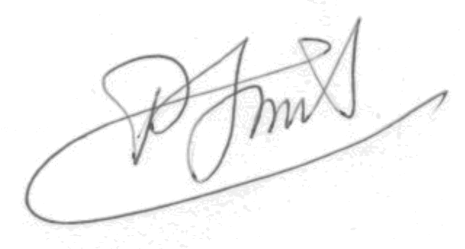 P. Smit (Van ’t Hoffstraat 238)					C. Smit Lefeber (Van ’t Hoffstraat 238)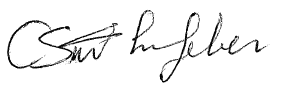 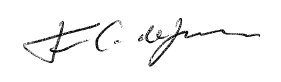 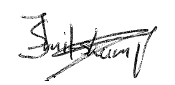 J. Smitskamp (van ’t Hoffstraat 262)				F. de Haan (van ’t Hoffstraat 260)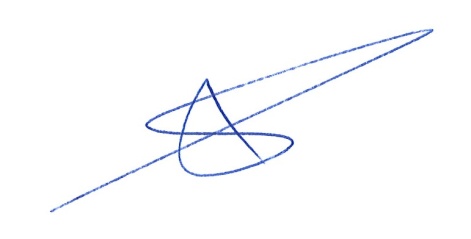 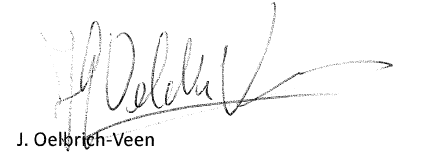                            (Pijlslaan 107)					D. Sprong (Van ’t Hoffstraat 264)